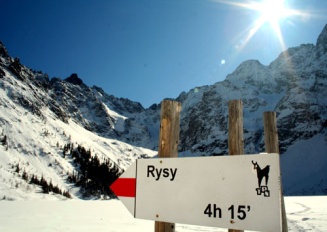 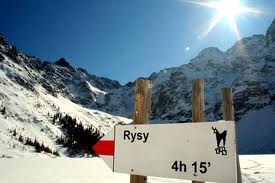 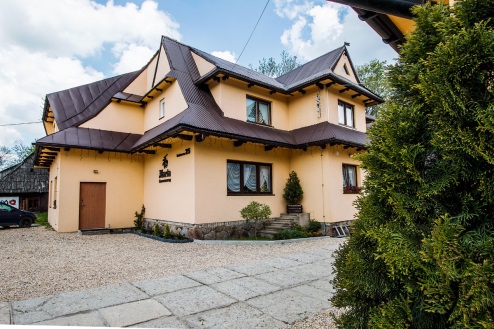 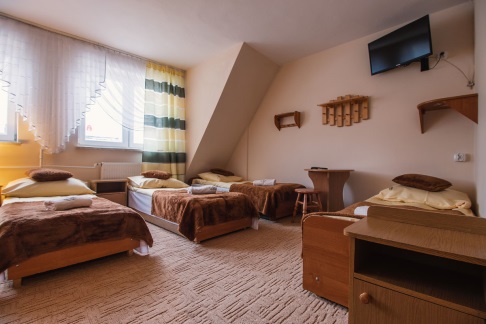 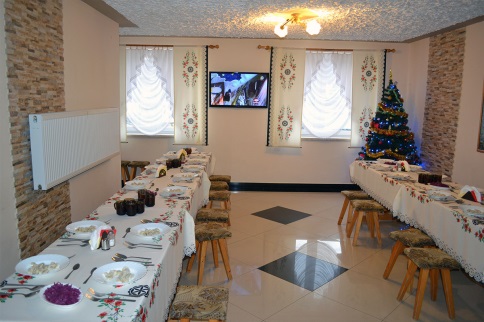 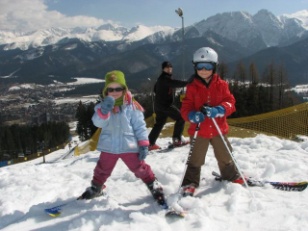 Obóz narciarsko/snowboardowy  Murzasichle k / ZakopanegoObóz narciarsko/snowboardowy  Murzasichle k / ZakopanegoObóz narciarsko/snowboardowy  Murzasichle k / ZakopanegoObóz narciarsko/snowboardowy  Murzasichle k / ZakopanegoObóz narciarsko/snowboardowy  Murzasichle k / ZakopanegoTermin: 02.02-09.02.2019Program Obozu :Program Obozu :Cena obozu zawiera:Cena obozu zawiera:DW „Maria”                  ul. Budzowa 25,                      34-531 Murzasichle www.domwczasowymaria.plLiczba miejsc : 45 osób Preferowany wiek obozowicza od rocznika 2010 i starsiDzieci młodsze będą mogły być dokooptowane do grupy obozowej, po wcześniejszych ustaleniach z kierownikiem obozu Można zabrać własny sprzęt zjazdowyCENA : 1200 PLN(mało miejsc, dużo chętnych, decyduje kolejność wpłat zaliczek)nauka jazdy na nartach i snowboardzie3-4 godziny zjazdowe dziennie Sportowe zajęcia świetlicowe i na śniegu, tenis stołowy, plastyka , projekcje kinowe w miejscu zakwaterowania ( nie zabieramy judog)basen – Termy w Bukowinie Tatrzańskiej lub Baniawycieczki do Zakopanego z niespodziankąwieczór zjazdowy na tubach i/lub lodowiskokulig, ognisko z kiełbaskami      oraz inne niespodzianki i miłe spedzanie czasu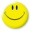 nauka jazdy na nartach i snowboardzie3-4 godziny zjazdowe dziennie Sportowe zajęcia świetlicowe i na śniegu, tenis stołowy, plastyka , projekcje kinowe w miejscu zakwaterowania ( nie zabieramy judog)basen – Termy w Bukowinie Tatrzańskiej lub Baniawycieczki do Zakopanego z niespodziankąwieczór zjazdowy na tubach i/lub lodowiskokulig, ognisko z kiełbaskami      oraz inne niespodzianki i miłe spedzanie czasuzakwaterowanie w pok. 2-6 os. z łazienkami i TV wyżywienie – 3 posiłki dziennie (+ suchy prowiant)mieszkamy u sprawdzonej gospodyni p. Janeczkirealizacje programu obozuprzejazd  - kolej PKPubezpieczenie NNW i OC 24h przejazd i pobytszkolenie narciarskie trzy grupy I gr. początkująca                         II gr. drugi sezon na nartach, III gr. trzeci sezon i więcej, oraz jedna grupa snowboardowa ogólna dowóz na stoki Małe Ciche, Jurgów, Rusiński i innepamiątka z obozu  zakwaterowanie w pok. 2-6 os. z łazienkami i TV wyżywienie – 3 posiłki dziennie (+ suchy prowiant)mieszkamy u sprawdzonej gospodyni p. Janeczkirealizacje programu obozuprzejazd  - kolej PKPubezpieczenie NNW i OC 24h przejazd i pobytszkolenie narciarskie trzy grupy I gr. początkująca                         II gr. drugi sezon na nartach, III gr. trzeci sezon i więcej, oraz jedna grupa snowboardowa ogólna dowóz na stoki Małe Ciche, Jurgów, Rusiński i innepamiątka z obozu  DW „Maria”                  ul. Budzowa 25,                      34-531 Murzasichle www.domwczasowymaria.plLiczba miejsc : 45 osób Preferowany wiek obozowicza od rocznika 2010 i starsiDzieci młodsze będą mogły być dokooptowane do grupy obozowej, po wcześniejszych ustaleniach z kierownikiem obozu Można zabrać własny sprzęt zjazdowyCENA : 1200 PLN(mało miejsc, dużo chętnych, decyduje kolejność wpłat zaliczek)nauka jazdy na nartach i snowboardzie3-4 godziny zjazdowe dziennie Sportowe zajęcia świetlicowe i na śniegu, tenis stołowy, plastyka , projekcje kinowe w miejscu zakwaterowania ( nie zabieramy judog)basen – Termy w Bukowinie Tatrzańskiej lub Baniawycieczki do Zakopanego z niespodziankąwieczór zjazdowy na tubach i/lub lodowiskokulig, ognisko z kiełbaskami      oraz inne niespodzianki i miłe spedzanie czasunauka jazdy na nartach i snowboardzie3-4 godziny zjazdowe dziennie Sportowe zajęcia świetlicowe i na śniegu, tenis stołowy, plastyka , projekcje kinowe w miejscu zakwaterowania ( nie zabieramy judog)basen – Termy w Bukowinie Tatrzańskiej lub Baniawycieczki do Zakopanego z niespodziankąwieczór zjazdowy na tubach i/lub lodowiskokulig, ognisko z kiełbaskami      oraz inne niespodzianki i miłe spedzanie czasuDodatkowe koszty :- Wypożyczenie sprzętu (narty, buty, kijki, kask lub snowboard z butami) 25 zł komplet /doba.  ( Wypożyczalnia na miejscu)-Wyciągowe ok. 55-65 zł dziennie ( 6 dni zjazdowych ok 380 zł) Dodatkowe koszty :- Wypożyczenie sprzętu (narty, buty, kijki, kask lub snowboard z butami) 25 zł komplet /doba.  ( Wypożyczalnia na miejscu)-Wyciągowe ok. 55-65 zł dziennie ( 6 dni zjazdowych ok 380 zł) DW „Maria”                  ul. Budzowa 25,                      34-531 Murzasichle www.domwczasowymaria.plLiczba miejsc : 45 osób Preferowany wiek obozowicza od rocznika 2010 i starsiDzieci młodsze będą mogły być dokooptowane do grupy obozowej, po wcześniejszych ustaleniach z kierownikiem obozu Można zabrać własny sprzęt zjazdowyCENA : 1200 PLN(mało miejsc, dużo chętnych, decyduje kolejność wpłat zaliczek)Warunki uczestnictwa:  zgłoszenie do trenera prowadzącego do 10.11 .2018 r.I Rata - 700 PLN do 30.11.2018r.           II Rata – reszta kwoty do 07.01.2019 r.Wpłaty na konto: Santander – 21 1090 1753 0000 0001 0872 4105– tytuł przelewu- Imię Nazwisko- Murzasichle 2019Informacje bieżące: tel: 513-96-16-16  lub na   www.judofightclub.pl Organizator wyjazdu : UKS Judo Fight ClubWarunki uczestnictwa:  zgłoszenie do trenera prowadzącego do 10.11 .2018 r.I Rata - 700 PLN do 30.11.2018r.           II Rata – reszta kwoty do 07.01.2019 r.Wpłaty na konto: Santander – 21 1090 1753 0000 0001 0872 4105– tytuł przelewu- Imię Nazwisko- Murzasichle 2019Informacje bieżące: tel: 513-96-16-16  lub na   www.judofightclub.pl Organizator wyjazdu : UKS Judo Fight ClubWarunki uczestnictwa:  zgłoszenie do trenera prowadzącego do 10.11 .2018 r.I Rata - 700 PLN do 30.11.2018r.           II Rata – reszta kwoty do 07.01.2019 r.Wpłaty na konto: Santander – 21 1090 1753 0000 0001 0872 4105– tytuł przelewu- Imię Nazwisko- Murzasichle 2019Informacje bieżące: tel: 513-96-16-16  lub na   www.judofightclub.pl Organizator wyjazdu : UKS Judo Fight ClubWarunki uczestnictwa:  zgłoszenie do trenera prowadzącego do 10.11 .2018 r.I Rata - 700 PLN do 30.11.2018r.           II Rata – reszta kwoty do 07.01.2019 r.Wpłaty na konto: Santander – 21 1090 1753 0000 0001 0872 4105– tytuł przelewu- Imię Nazwisko- Murzasichle 2019Informacje bieżące: tel: 513-96-16-16  lub na   www.judofightclub.pl Organizator wyjazdu : UKS Judo Fight Club